PRÁCE NA OBDOBÍ 6. 4.  – 17.4.Tentokrát zadávám práci na delší období. Pošlete ji prosím nejpozději do pátku 17. 4. vzhledem k tomu, že vás čekají velikonoční prázdniny a velikonoční pondělí. V tomto čase byste si měli od školní práce odpočinout . Naplánujte si svůj volný čas podle svého (dle aktuálních možností samozřejmě ) - bez školních povinností a posílání úkolů. Doufám také, že se mi podaří se po velikonocích s vámi spojit prostřednictvím videohovoru, abychom alespoň 1x týdně spolu chvilku zopakovali němčinu ústně. Určitě se vám ozvu s podrobnostmi, pracuji na tom  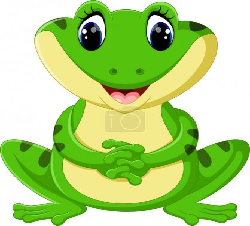 1. Práce s učebnicí:Učebnice str. 40/5.2 -  Písemně do sešitu přelož texty ABCD (stačí jednoduše, nemusíš doslovně) a přiřaď je k fotografiím 1234. Pracuj se slovníkem, pomůže ti také list k tématu Umweltschutz (všichni jste ho dostali při hodině). Toto cvičení mi vyfoť a pošli (tento úkol byl zadán v úvodu „domácího vyučování“, už byste ho měli mít hotový).2. Začneme společně novou lekci. Tématem 4. lekce je GESUND LEBEN – ŽÍT ZDRAVĚ. Projdi si slovíčka 4. lekce a snaž se si je postupně zapamatovat. (Vyškrtni si slovíčka: wenigstens, ziemlich, einiges, sonst, die Wurzel.). Fotit a posílat je nemusíš .3. Na stránkách školy najdeš soubor LIDSKÉ TĚLO – POSTAVA. Vyhledej slovíčka k tomuto tématu.  Nezapomeň na členy . Pomůže ti také strana 45 v učebnici. Pracovní list si vytiskni a vyplň a pošli mi fotku zpět. Pokud ho nemáš možnost vytisknout, vypiš si slova do sešitu (česko-německy), vyfoť a pošli mi zpět. 4. a) Nová látka (opiš si do sešitu nebo vytiskni a nalep): Pokud chci říci, že mě něco bolí, používám k tomu 2 možnosti:A) Můžu část těla spojit se základem Schmerzen – bolesti →Ich habe Kopfschmerzen. (Mám bolesti hlavy.)Meine Oma hat Halsschmerzen. (Babička má bolesti v krku). B) K vyjádření bolesti použiji sloveso weh tun = bolet →„tut“(číslo jednotné)→ Mein Hals tut mir weh.„tun“ (číslo množné) →Meine Füβe tun mir wehb) Vymysli 8 jednoduchých vět, že tě něco bolí. Střídej oba způsoby. Věty napiš do sešitu a vyfoť.Pracovní list a) můžeš vyplnit elektronicky a poslat mi zpět e-mailem.                       b) můžeš vytisknout, vyplnit ručně, vyfotit a poslat e-mailem. 	         c) můžeš opsat do sešitu, vyfotit a poslat e-mailem.Termín odevzdání je do 17.4. PŘEJI KRÁSNÉ VELIKONOCE PLNÉ SLUNÍČKA A POHODY 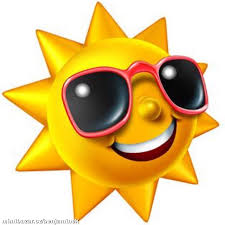 